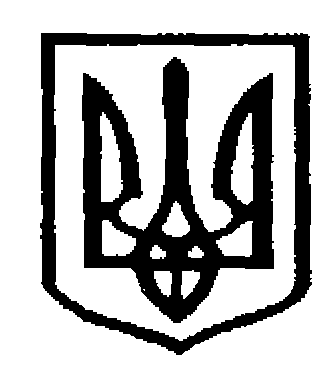 У К Р А Ї Н АЧернівецька міська радаУ П Р А В Л I Н Н Я   О С В I Т Ивул. Героїв Майдану, .Чернівці, 58029 тел./факс (0372) 53-30-87,  E-mail:osvitacv@gmail.com. Код ЄДРПОУ №0214734528.11.2017 №01-34/2412Керівникам навчальних закладівПро результати I етапуконкурсу для учнів 10 – 11 класів“How English reveals my personality”Відповідно до Положення конкурсу  для учнів 10-11 класів “How English reveals your personality”, затвердженого наказом управління освіти Чернівецької міської ради від 05 листопада 2017 №393, фіналістами I етапу конкурсу (відеопрезентації) за результатами Like-вподобань на сайті YouTube та рішення журі визначено учнів наступних закладів: ліцеїв № 2, 3, 4,  гімназій № 1, 2, 5, 6, 7, ЗОШ № 3, 6, 11, 20, 22, 24, 25, 28, 31, 33, 39, 41 (список додається).Просимо забезпечити участь фіналістів I етапу у супроводі їх керівників у II етапі конкурсу (онлайн тестування), який відбудеться 30 листопада 2017 року о 15.00 в Чернівецькій гімназії № 7.Начальник  управління  освіти Чернівецької міської  ради                                                 С.В. МартинюкЯківчик О. М.,0665794545Додаток до листа управління освіти Чернівецької міської ради від 27.11.2017 №01-34/2412Фіналісти I етапу конкурсу  з англійської мови для учнів 10-11 класів “How English reveals your personality”№ПІП учасника конкурсуНавчальний закладПІП керівникаКількість Like- вподобань(станом на 21.11.2017) та рішення журі1Турчанінов Ратмір ДмитровичЗОШ № 41Гузак Ю. Ю.3332Малишенська Інна ІгорівнаГімназія № 2Могила І. О.3073Кульпінська Аріна ВолодимирівнаЗОШ № 31Драгомерецька Л. В.2794Мерлан Вікторія КирилівнаЗОШ № 24Одеська Н. В.2595Гаврилюк Олексій ОлексійовичЗОШ № 3Венгренович М. Л. 2136Міжінська Тетяна ФедорівнаЗОШ № 11Вахоцька О. В.1857Ростов Павло АліковичЗОШ № 39Сорохан А. М.1638Соломон Єгор РуслановичГімназія № 5Пилип Д. Є.1619Гальчук Сергій ПетровичГімназія № 7 Шалова С. І.Гільчук Ю. В.14810Пешко Тетяна ОлександрівнаЗОШ № 20Стецька В. С.14811Коршунова Ніка ІгорівнаГімназія № 1Коршунова Л. Д.Рішення журі12Кравчук Андрій АвреловичГімназія № 6Вербовий А. В.Рішення журі13Заяц Катерина АндріївнаЗОШ № 6Тушинська О. Б.Рішення журі14Шкварчук Аліна ЮріївнаЗОШ 22Мітнікова Н. В.Рішення журі15Іванов Кевін ПилиповичЗОШ № 25Богач Н. М.Рішення журі16Шульженко Катерина АндріївнаЗОШ № 28Трепко-Немцева Н. М.Рішення журі17Мазорчук Марія ІгорівнаЗОШ № 33Ходневич Н. М. Рішення журі18Павлюк Андрій ІвановичЛіцей № 2Гешко О. О.Рішення журі19Остафійчук Ганна ВолодимирівнаЛіцей № 3Козловська М. А.Рішення журі20Андрнчук Анастасія СергіївнаЛіцей № 4Хащіюк К. В.Рішення журі